О перечне функций органов местного самоуправления Слободо-Туринского муниципального района,  при реализации  которых наиболее вероятно возникновение коррупционных рисков,  и перечня должностей муниципальной службы в органах местного самоуправления Слободо-Туринского муниципального района, замещение которых связано с коррупционными рискамиРуководствуясь Федеральным законом от 02 марта 2007 года № 25-ФЗ «О муниципальной службе в Российской Федерации», Федеральным законом от 25 декабря 2008 года № 273-ФЗ «О противодействии коррупции», Федеральным законом                      от 03 декабря 2012 года № 230-ФЗ «О контроле за соответствием расходов лиц, замещающих государственные должности, и иных лиц их доходам», Указом Президента Российской Федерации от 18.05.2009 № 557 «Об утверждении перечня должностей федеральной государственной службы, при замещении которых федеральные государственные служащие обязаны представлять сведения о своих доходах, об имуществе и обязательствах имущественного характера, а также сведения о доходах, об имуществе и обязательствах имущественного характера своих супруги (супруга) и несовершеннолетних детей», Законом Свердловской области от 20 февраля 2009 года             № 2-ОЗ «О противодействии коррупции в Свердловской области», для осуществления мер по совершенствованию муниципального управления по предупреждению и противодействию коррупции в Слободо-Туринском муниципальном районеПОСТАНОВЛЯЕТ:Утвердить:1) Перечень функций органов местного самоуправления Слободо-Туринского муниципального района, при реализации которых наиболее вероятно возникновение коррупционных рисков (приложение № 1).2) Перечень должностей муниципальной службы в органах местного самоуправления Слободо-Туринского муниципального района, замещение которых связано с коррупционными рисками (приложение № 2).Установить, что: муниципальные служащие, замещающие должности муниципальной службы, включенные в Перечень должностей, утвержденный пунктом 2 настоящего постановления, а также граждане, претендующие на замещение должностей муниципальной службы, включенных в Перечень должностей, утвержденный пунктом 2 настоящего постановления, обязаны представлять сведения о своих доходах, об имуществе и обязательствах имущественного характера, а также сведения о доходах, об имуществе и обязательствах имущественного характера своих супруги (супруга) и несовершеннолетних детей; муниципальные служащие, замещающие должности муниципальной службы, включенные в Перечень должностей, утвержденный пунктом 2 настоящего постановления, обязаны представлять сведения о своих расходах, а также о расходах своих супруги (супруга) и несовершеннолетних детей в случаях и порядке, которые установлены Федеральным законом «О контроле за соответствием расходов лиц, замещающих государственные должности, и иных лиц их доходам», иными нормативными правовыми актами Российской Федерации; на граждан, замещавших должности муниципальной службы, включенные в Перечень должностей, утвержденный пунктом 2 настоящего постановления, распространяются ограничения, установленные статьей 12 Федерального закона           от 25 декабря 2008 года № 273-ФЗ «О противодействии коррупции».2. Считать утратившими силу:1) постановление Администрации Слободо-Туринского муниципального района от 05.02.2015 № 79 (с изм. от 27.10.2020 № 505)   «Об утверждении реестра наиболее коррупционно опасных сфер деятельности органов местного самоуправлениями Слободо-Туринского муниципального района, реестра наиболее коррупциогенных муниципальных должностей и должностей муниципальной службы Слободо-Туринского муниципального района;2) постановление Администрации Слободо-Туринского муниципального района от     28.03.2018    №  140 (с изм. от 13.07.2018 № 297, от 11.04.2019 №163, от 04.07.2019 № 261, от 22.08.2022 № 336) «Об утверждении Перечня муниципальных должностей Слободо-Туринского муниципального района и должностей муниципальной службы в органах местного самоуправления Слободо-Туринского муниципального района, при назначении на которые и при замещении которых граждане обязаны представлять сведения о своих доходах, расходах, об имуществе и обязательствах имущественного характера, а также о доходах, расходах, об имуществе и обязательствах имущественного характера своих супруги (супруга) и несовершеннолетних детей».3. Ознакомить с настоящим постановлением муниципальных служащих, замещающих должности муниципальной службы, включенные в Перечень должностей, утвержденный пунктом 2 настоящего постановления.4. Опубликовать настоящее постановление в общественно-политической газете Слободо-Туринского муниципального района «Коммунар» и на официальном сайте Администрации Слободо-Туринского муниципального района в информационно-телекоммуникационной сети «Интернет» http://slturmr.ru/.5. Контроль за исполнением настоящего распоряжения возложить на заместителя Главы Администрации по социальным вопросам Слободо-Туринского муниципального района Ботина Н.Н.Исполняющий обязанности Главы Слободо-Туринского муниципального района 	                                              Н.Н. Ботин				                                ПРИЛОЖЕНИЕ № 1Утвержден постановлением АдминистрацииСлободо-Туринскогомуниципального районаот 14.12.2022   № 531           Перечень функций органов местного самоуправления Слободо-Туринского муниципального района, при реализации которых наиболее вероятно возникновение коррупционных рисков осуществление постоянно, временно или в соответствии со специальными полномочиями функций представителя власти либо организационно-распорядительных или административно-хозяйственных функций;осуществление кадровой работы, включая подготовку и принятие кадровых решений;предоставление муниципальных услуг гражданам и организациям;осуществление контрольно-ревизионных мероприятий;подготовка и принятие решений о распределении бюджетных ассигнований, субсидий, межбюджетных трансфертов;управление муниципальным имуществом;организация и осуществление закупок товаров, работ, услуг для обеспечения муниципальных нужд;хранение и распределение материально-технических ресурсов.ПРИЛОЖЕНИЕ № 2Утвержден постановлением АдминистрацииСлободо-Туринскогомуниципального районаот   14.12.2022   № 531          Перечень должностей муниципальной службы в органах местного самоуправления Слободо-Туринского муниципального района, замещение которых связано с коррупционными рисками1. Администрация Слободо-Туринского муниципального района:1) Администрация Слободо-Туринского муниципального района:- Заместитель Главы Администрации Слободо-Туринского муниципального района;- Заместитель Главы  Администрации по социальным вопросам Слободо-Туринского муниципального района;- заведующий организационным отделом Администрации Слободо-Туринского муниципального района;- ведущий специалист организационного отдела Администрации Слободо-Туринского муниципального района;- заведующий отделом учета и отчетности Администрации Слободо-Туринского муниципального района;- заведующий отделом экономики Администрации Слободо-Туринского муниципального района;- специалист 1 категории отдела экономики Администрации Слободо-Туринского муниципального района;- заведующий отделом ГО и ЧС Администрации Слободо-Туринского муниципального района;- заведующий архивным отделом Администрации Слободо-Туринского муниципального района;- заведующий отделом информационных технологий Администрации Слободо-Туринского муниципального района;- ведущий специалист  по ведению информационной системы обеспечения градостроительной деятельности и  территориальному планированию  Администрации Слободо-Туринского муниципального района;- главный специалист по правовым вопросам Администрации Слободо-Туринского муниципального района;2) Финансовое управление Администрации Слободо-Туринского муниципального района: - начальник финансового управления Администрации Слободо-Туринского муниципального района;- заместитель начальника финансового управления Администрации Слободо-Туринского муниципального района;- главный специалист финансового контроля финансового управления Администрации Слободо-Туринского муниципального района;- главный специалист по казначейскому исполнению бюджета финансового управления Администрации Слободо-Туринского муниципального района;- ведущий специалист по казначейскому исполнению бюджета финансового управления Администрации Слободо-Туринского муниципального района;- ведущий специалист-юрист финансового управления Администрации Слободо-Туринского муниципального района;3) Комитет по управлению муниципальным имуществом Администрации Слободо-Туринского муниципального района:- председатель комитета по управлению муниципальным имуществом Администрации Слободо-Туринского муниципального района;- ведущий специалист комитета по управлению имуществом Администрации Слободо-Туринского муниципального района;- специалист 1 категории комитета по управлению имуществом Администрации Слободо-Туринского муниципального района.2. Дума Слободо-Туринского муниципального района:- главный специалист по документоведению и документационному обеспечению Думы Слободо-Туринского муниципального района.3. Контрольный орган Слободо-Туринского муниципального района:- инспектор Контрольного органа Слободо-Туринского муниципального района.4. Слободо-Туринского муниципального отдела управления образованием:- начальник Слободо-Туринского муниципального отдела управления образованием;- заместитель начальника Слободо-Туринского муниципального отдела управления образованием.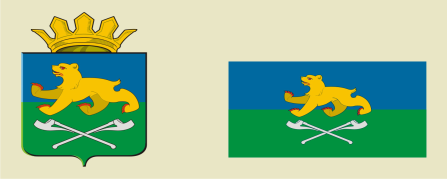 АДМИНИСТРАЦИЯ СЛОБОДО-ТУРИНСКОГОМУНИЦИПАЛЬНОГО РАЙОНАПОСТАНОВЛЕНИЕАДМИНИСТРАЦИЯ СЛОБОДО-ТУРИНСКОГОМУНИЦИПАЛЬНОГО РАЙОНАПОСТАНОВЛЕНИЕот 14.12.2022№ 531с. Туринская Слободас. Туринская Слобода